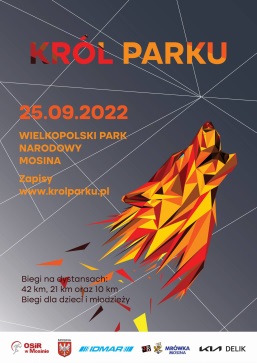 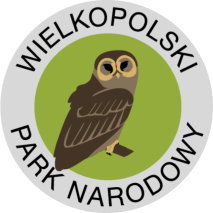 Burmistrz Gminy Mosina i Dyrektor Wielkopolskiego Parku Narodowego Serdecznie zapraszają na VI  Edycję ,,Króla Parku”25.09.2022r – Start i Meta – Kąpielisko ,,Glinianki” Mosina  - 80 km tras po terenie WPN , 4 Gminy ( Puszczykowo, Mosina, Komorniki i Stęszew )	        - pasjonaci przyrody, biegania z całej Polski !!!       	 - animacje dla dzieci      	                            - konkursy z nagrodamiHarmonogram startów w dniu 25 września 2022 r. (niedziela)8:30 Start zawodników na dystansie 42 km09:00 Starty dla dzieci i młodzieży10:00 Zakończenie biegów dziecięcych i młodzieżowych10:20 Rozgrzewka10:30 – Start zawodników na dystansie 21 km10:50 Start zawodników na dystansie 10 km14:30 Zakończenie bieguDekoracja zawodników odbędzie się bezpośrednio po ukończeniu każdego biegu.NIE MOŻE PAŃSTWA ZABRAKNĄĆ !!!Waldemar Demuth Kierownik OSiR w MosinieOrganizator imprezy z upoważnienia	                                                                                   Burmistrza Gminy Mosina i Dyrektora Wielkopolskiego Parku NarodowegoKontakt:Waldemar Demuth – Kierownik OSiR w Mosiniekom. 606 935 360www.krolparku.pl , https://www.facebook.com/OSiRMosinae – mail: osir@mosina.pl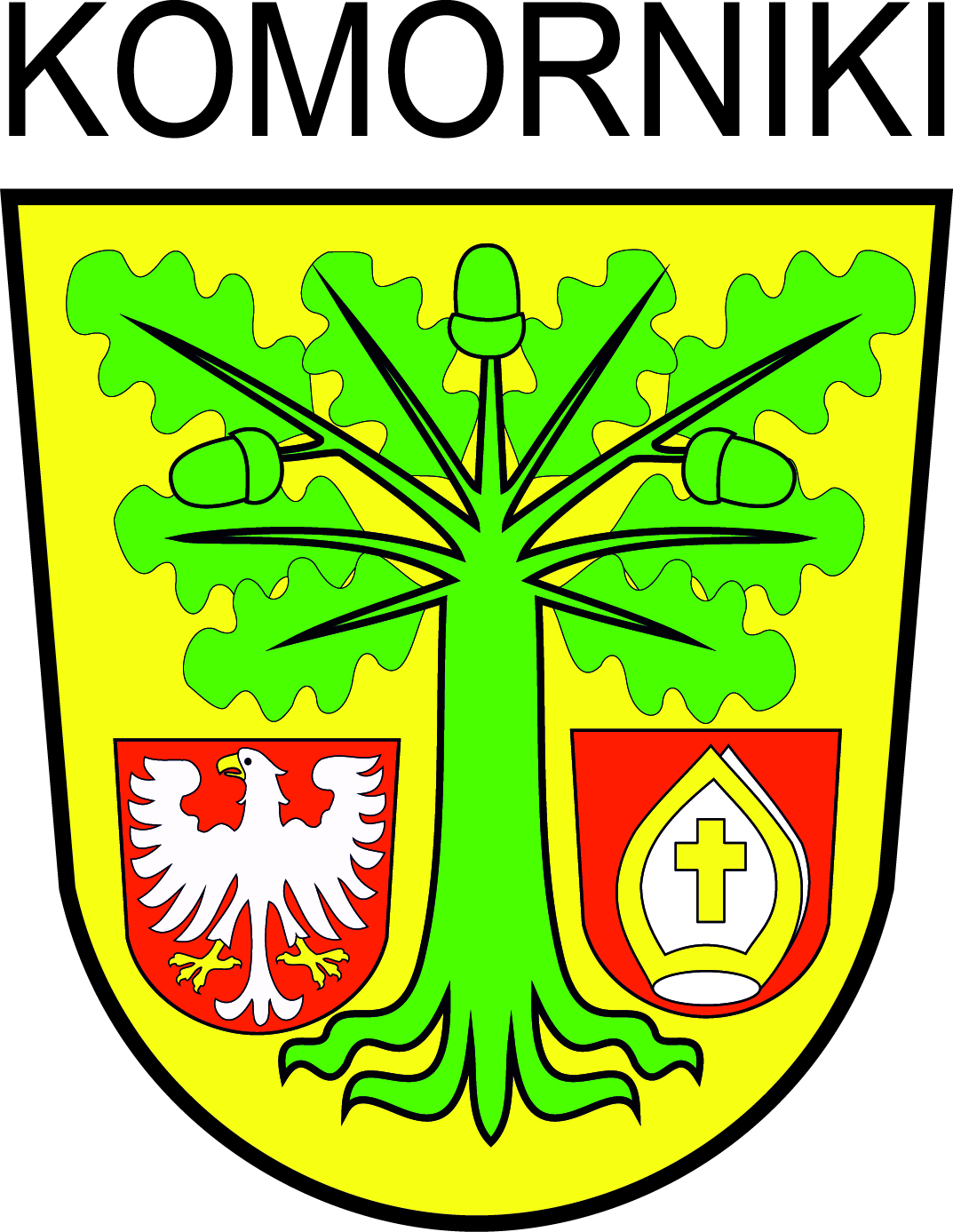 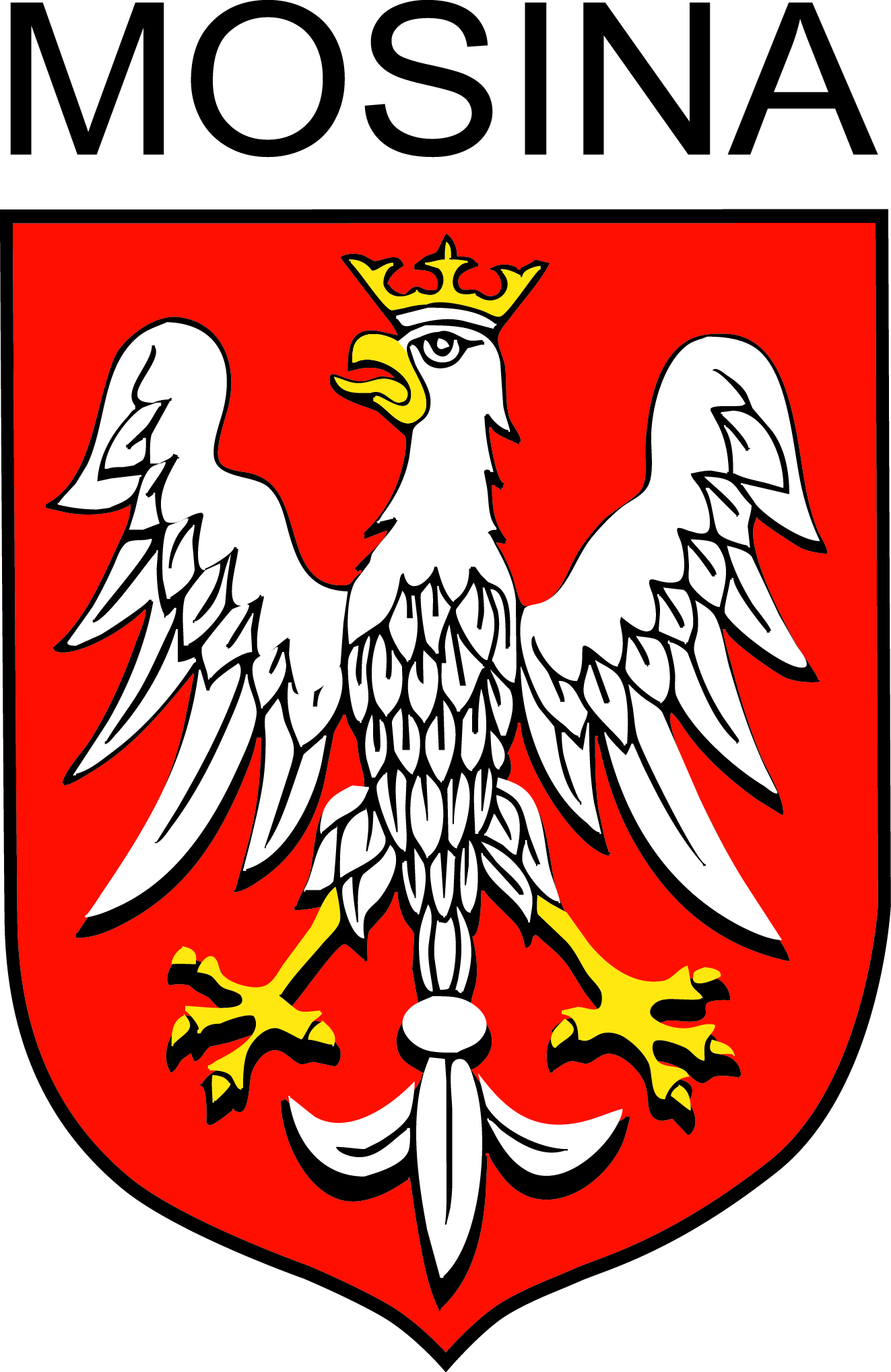 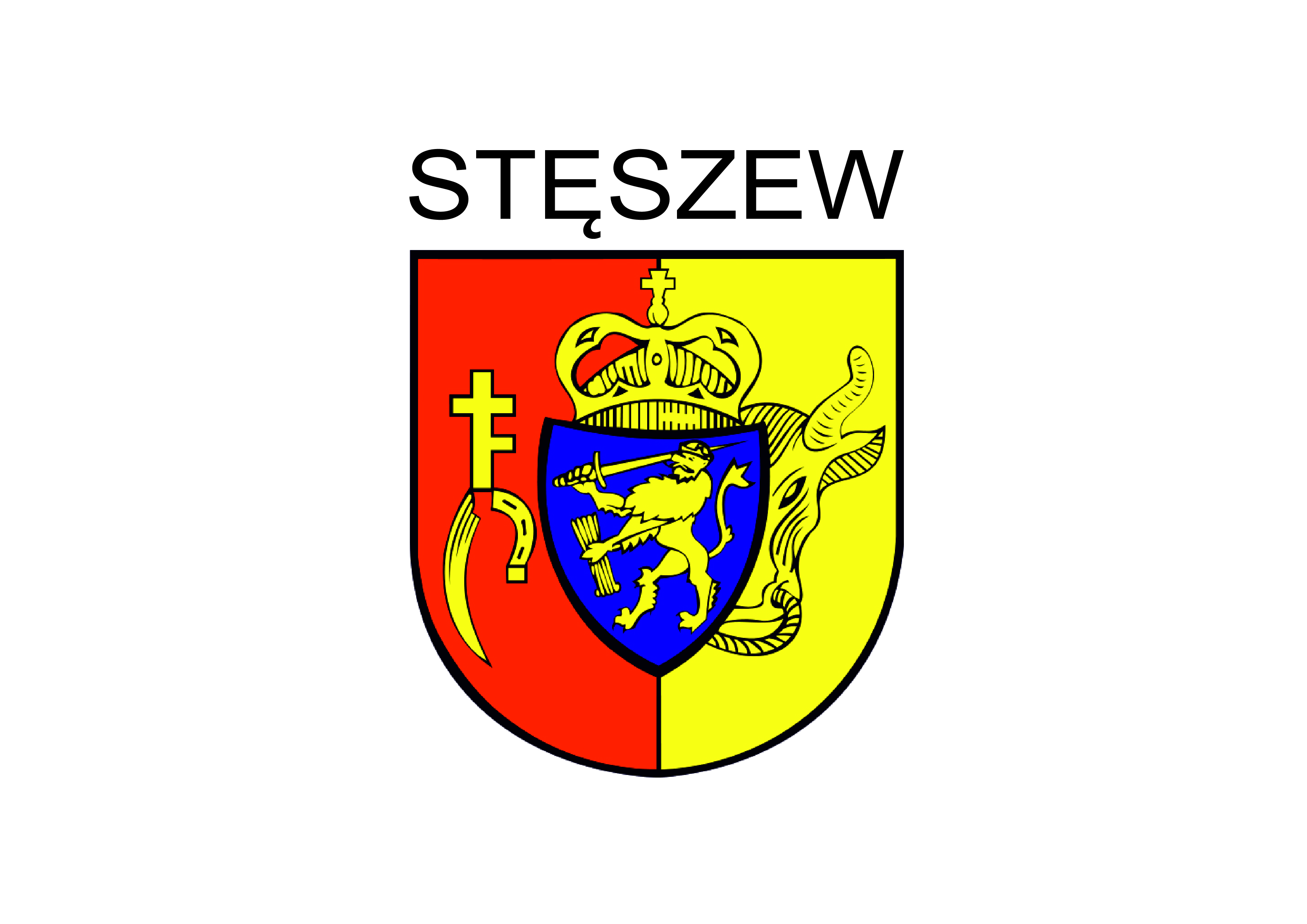 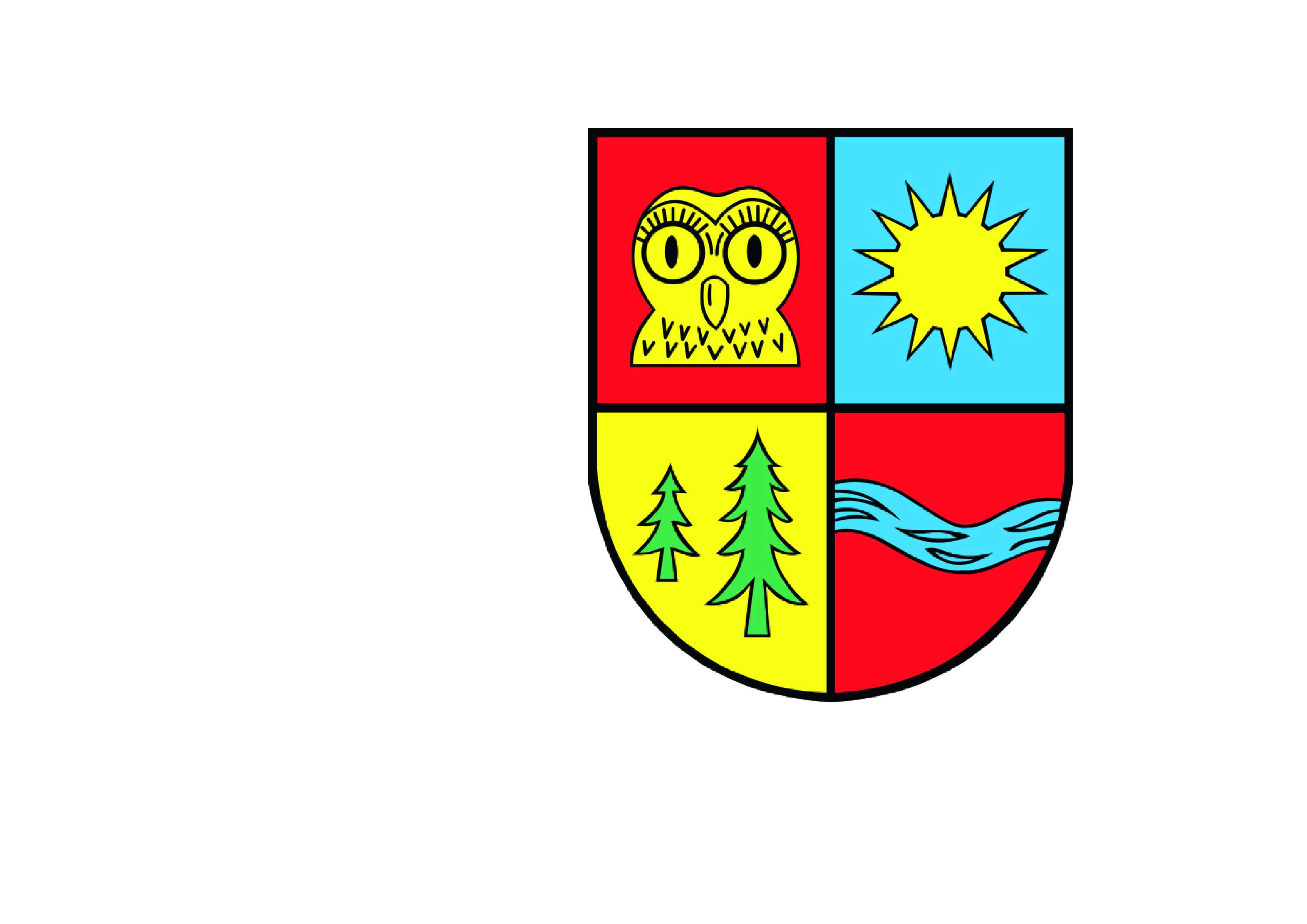 